Gentile utente,la compilazione del presente modulo è finalizzata a consentirle di eccepire la prescrizione per importi fatturati riferiti a consumi risalenti a più di due anni, che possono non essere pagati, previo inoltro di espressa richiesta, in applicazione della Legge di bilancio 2018 (Legge n. 205/17) come modificata dalla Legge di bilancio 2020 (Legge n. 160/19), ai sensi della Deliberazione ARERA n. 547/2019/R7IDR e s.m.i. AREA TECNICA – MANUTENTIVA – TERRITORIOSERVIZIO TRIBUTIc/o Delegazione Comunale della Frazione MarinaVia Risorgimento n. 287060 PIETRAPAOLA (CS)Il/La sottoscritto/a:Cognome: _____________________________, nome: __________________________________Ragione sociale: ________________________________________________________________In persona del legale rappresentante: _____________________________________________________C.F. ______________________________________, P.I. _____________________________________nella qualità di intestatario dell’utenza idrica n. ______________, codice contatore n. ________________ubicata in Via/Piazza/altro ________________________________ubicata in Via ____________________________________________ COMUNICAChe intende eccepire la prescrizione per gli importi relativi a consumi risalenti a più di due anni pari ad €                         fatturati nella bolletta n.                                                , ai sensi della Legge n. 205/2017 (Legge di Bilancio 2018) come modificata dalla Legge n. 160/2019 (Legge di bilancio 2020), ai sensi della Deliberazione Arera n. 547/2019/R/IDR e s.m.i.Il presente modulo potrà essere inviato al Comune di Pietrapaola con le seguenti modalità:Ai sensi degli articoli 46 e 47 del D.P.R. n. 445/2000, consapevole delle responsabilità penali previste dall’articolo 76 del medesimo D.P.R. per ipotesi di falsità in atti e dichiarazioni mendaci, ivi indicate, che i dati riportati corrispondono al vero. In base alla legge in materia di trattamento dei dati personali, sono consapevole che l’indirizzo di posta elettronica e tutte le informazioni che comunicherò verranno utilizzate dal Comune di Pietrapaola, esclusivamente per finalità relative alla gestione del Servizio idrico integrato. Sono stato informato che sarà possibile non avvalersi più del suddetto servizio chiedendo la cancellazione con una semplice comunicazione all'indirizzo di posta elettronica ordinaria ufficio.tributi@comune.pietrapaola.cs.it e ripristinando così l’invio del modello cartaceo.Luogo e data ________________________                                      Firma leggibile                                                                                  ______________________________________N.B. si prega di allegare documento d'identità e se possibile foto contatore.Informativa semplificataSi informa che ai sensi degli artt. 13 e 14 del Regolamento UE 2016/679 e del D.Lgs. 196/2003, i dati personali sono raccolti dal Comune di Pietrapaola per lo svolgimento dell'attività di competenza e per lo svolgimento di funzioni istituzionali, in esecuzione di un compito o di una funzione di interesse pubblico. I dati non sono oggetto di comunicazione e diffusione ai sensi di legge. Titolare del trattamento è il Comune di Pietrapaola con sede a Pietrapaola in Via Roma n. 55 (e-mail protocollo.generale@comune.pietrapaola.cs.it, pec protocollogenerale.pietrapaola@asmepec.it, sito internet www.comune.pietrapaola.cs.it). Responsabile della Protezione dei Dati è il Comune di Pietrapaola, con sede a Pietrapaola in Via Roma n. 55 (e-mail protocollo.generale@comune.pietrapaola.cs.it, pec protocollogenerale.pietrapaola@asmepec.it, sito internet www.comune.pietrapaola.cs.it). Lei può esercitare il diritto di accesso e gli altri diritti di cui agli artt. 15 e seguenti del Regolamento UE 2016/679. L’informativa completa ai sensi degli artt. 13 e 14 del Regolamento UE 2016/679 è a disposizione presso il Comune di Pietrapaola.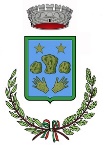 Comune di PietrapaolaModuloComune di PietrapaolaRichiesta di eccezione della prescrizione biennale dei consumi idriciDATI INTESTATARIO CONTRATTOInviare preferibilmente su: (indirizzo PEC) ufficiotributi.pietrapaola@asmepec.it oppure per posta ordinaria: ufficio.tributi@comune.pietrapaola.cs.itoppure direttamente presso lo Sportello Tributi del Comune, i cui recapiti sono reperibili sul sito internet istituzionale dell’Ente nella sezione dedicata ai tributi comunali (Sportello Tributi) raggiungibile dal link www.comune.pietrapaola.cs.it o direttamente al link http://www.comune.pietrapaola.cs.it/index.php?action=index&p=10254.